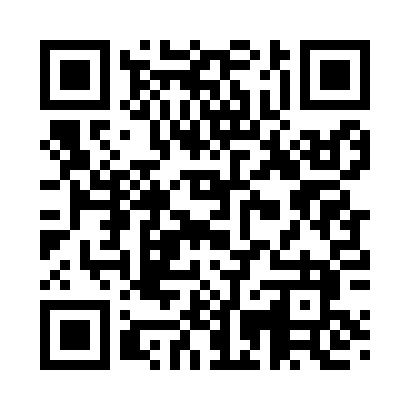 Prayer times for Whitaker Place, Missouri, USAMon 1 Jul 2024 - Wed 31 Jul 2024High Latitude Method: Angle Based RulePrayer Calculation Method: Islamic Society of North AmericaAsar Calculation Method: ShafiPrayer times provided by https://www.salahtimes.comDateDayFajrSunriseDhuhrAsrMaghribIsha1Mon4:185:461:054:558:239:512Tue4:195:471:054:558:229:513Wed4:195:471:054:568:229:504Thu4:205:481:054:568:229:505Fri4:215:481:054:568:229:506Sat4:215:491:054:568:229:497Sun4:225:501:064:568:219:498Mon4:235:501:064:568:219:489Tue4:245:511:064:568:219:4810Wed4:245:511:064:568:209:4711Thu4:255:521:064:578:209:4712Fri4:265:531:064:578:209:4613Sat4:275:531:064:578:199:4514Sun4:285:541:064:578:199:4515Mon4:295:551:074:578:189:4416Tue4:305:551:074:578:189:4317Wed4:315:561:074:578:179:4218Thu4:325:571:074:578:179:4219Fri4:335:571:074:578:169:4120Sat4:345:581:074:578:159:4021Sun4:355:591:074:578:159:3922Mon4:366:001:074:568:149:3823Tue4:376:001:074:568:139:3724Wed4:386:011:074:568:139:3625Thu4:396:021:074:568:129:3526Fri4:406:031:074:568:119:3427Sat4:416:031:074:568:109:3328Sun4:426:041:074:568:099:3129Mon4:436:051:074:558:099:3030Tue4:446:061:074:558:089:2931Wed4:456:071:074:558:079:28